Урок русского языка в 6 классе по теме «Типы речи»Соколова Светлана Васильевна,учитель русского языка и литературы МОУ «Гимназия №3» г.ЯрославльЦели:- изучить языковые особенности повествования, описания и рассуждения как типов речи;- сформировать способность к дифференциации типов речи (повествование, описание, рассуждение)Планируемые результаты:Личностные:- создать ценностные ориентиры и смыслы учебной деятельности;- создать условия для развития уважительного отношения учеников друг к другу;- воспитывать ответственность, уважение, умение работать в группе, умение оценивать ответы своих одноклассников, прививать учащимся интерес к урокам русского языка.Метапредметные:Регулятивные:- формировать умение формулировать цели урока, умение принимать и сохранять учебную задачу;- контролировать и оценивать учебные действия в соответствии с поставленной задачей.Коммуникативные:- развивать умение работать с текстом на уроке, связано излагать свои мысли.- сохранять и развивать умение сотрудничать в паре, отвечать на вопросы, анализировать.- формулировать, высказывать и обосновывать свою точку зрения.- уметь оформлять свои мысли в устной форме; слушать и понимать речь других; учиться работать в паре, формулировать собственное мнение и позицию.Познавательные:- извлекать нужную информацию о типах речи;
- формировать умение определять тему, основную мысль и тип речи текста;- выявлять элементы структуры повествования, описания, рассуждения;- последовательно излагать и составлять текст по опорным элементам.Предметные:Знать и уметь:- различать особенности типов речи: описание, повествование, рассуждение;- отличительные признаки повествования;-употребить в устной и письменной речи элементы повествования, описания, рассуждения.Ход урока:Угадайте, о чем мы сегодня будем говорить? А для этого внимательно прочитайте моё стихотворение:По-разному можно текст создавать:Можно красиво все описать,Можно проблему поднять, рассуждать,Можно и случай какой рассказать.Каждый получим с особым лицом.В каждом особую прелесть найдем.Ну, а поможет речи нам тип,Ведь на урок наш он темой проник.Молодцы! Вы правильно определили тему нашего урока.Тема нашего урока:   Типы речи.А теперь попробуйте сформулировать цель урока, опираясь на его тему.- Какие типы речи вы знаете?Объясните, можно ли приведённые предложения считать текстом? Почему?1. Пеликан поспешно вылез на берег и приковылял к нашему привалу. Тут он увидел рыбу, разинул клюв, щёлкнул им с деревянным стуком, крикнул «уэк» и начал отчаянно бить крыльями и притопывать утиной лапой.2. На чёрной воде плавала громадная птица. Оперение её переливалось лимонным и розовым цветом. Заросшая курчавым пухом голова была маленькая, величиною с яйцо. Огромный клюв с кожаным красным мешком как будто был приклеен к ней.3. Пеликаны не могут нырять. Это связано с особым строением костей и с наличием подкожных воздушных мешков. ( Да, это текст, потому что предложения связаны между собой по смысл).-Объединены ли они? Если да, то какой темой?(Их объединяет одна тема «Пеликаны»)- А в чём различие текстов?( В содержании).III. Выявление места и причины затруднения.-Обратите внимание на выделенные слова, как они раскрывают содержание текстов?( В первом отрывке говорится о том, что сделал пеликан).Помогают в этом глаголы вылез, приковылял, увидел, разинул, щёлкнул, крикнул, начал, бить, притоптывал.(Во втором отрывке говорится о том, как выглядит пеликан. Здесь использованы прилагательные громадная, лимонным, розовым, курчавым, маленькая, огромный, с кожаным красным)(В третьем отрывке говорится о том, почему пеликаны не могут нырять. Выражается это в слова х моогут нырять, с особым строением костей, с наличием подкожных воздушных мешков.)- Посмотрите на алгоритм и попробуйте соотнести тексты с данными вопросами.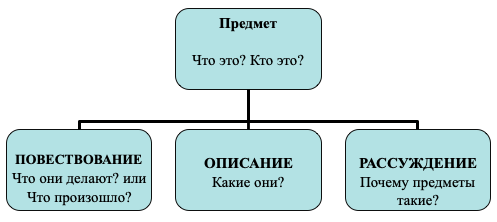 -  Следовательно, какой вывод мы можем сделать?( Все тексты делятся на три типа: повествование, описание и рассуждение.)-Чтобы правильно определить тип речи, будем действовать по памятке – алгоритму.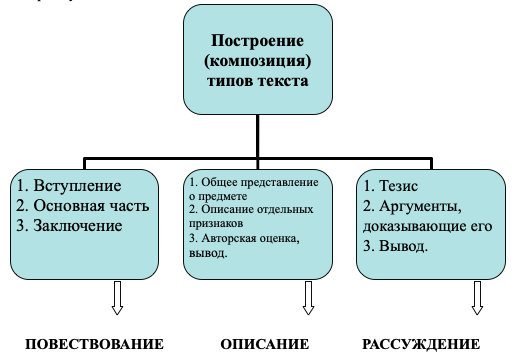  Озаглавьте их, определите тему и основную мысль каждого текста. Выпишите слова, указывающие на определённый тип речи.1 группа – повествованиеЛегенда о янтаре.О возникновении янтаря, кусочки которого находят на берегу Балтийского моря, рассказывает легенда. В давние времена жил в Литве молодой рыбак Каститис. Однажды вечером, когда он уплыл далеко в море, перед ним появилась дочь морского царя, красавица Юрате, танцующая в волнах. Рассердились боги на Юрате, полюбившую простого рыбака, и разрушил её волшебный янтарный дворец. С тех пор и находят на морском берегу кусочки янтаря, выбрасываемые волнами.2 группа – описаниеИзумительный день – день яркого света. Такого ослепительного света не приходилось ещё наблюдать. Выходить без тёмных очков невозможно. Отражённый от снега солнечный свет нестерпимо режет глаза. Ослепительный свет льётся потоками – невыносимый, яростный поток света!Кажется, конца-краю не будет ослепительному потоку яркого света.3 группа – рассуждениеЧеловек природе друг?Сегодня во всем мире остро встала проблема экологии. При всем многообразии красивых и правильных слов о защите природных богатств на деле чаще всего все оказывается совсем по-другому. Поэтому трудно назвать человека другом природы. Постараюсь доказать это.Во-первых, вырубаются леса, ядовитые отходы, которые нельзя уничтожить, скапливаются на поверхности земли, загрязнение атмосферы и гидросферы заводами и фабриками превысило все допустимые нормы.Во-вторых, средства массовой информации каждый день сообщают нам о новых печальных известиях, объем Красной книги увеличивается не по дням, а по часам. А происходит исчезновение многих видов растений и животных из-за бессмысленного уничтожения их и нерационального использования земли человеком.Следовательно, человек вовсе не друг природе. Природе очень тяжело сейчас, она больна, заражена и сама уже не в состоянии справиться с этой болезнью. Ей нужны помощь и участие, добрый друг и хороший доктор — человек.- Посмотрите ещё раз на памятку – алгоритм и скажите, к какому типу речи относится ваш текст?(Первый текст – повествование, второй – описание, третий – рассуждение.)-Какова композиционная схема (строение текста) повествования?( Вступление, основная часть, заключение).- Какова композиционная схема (строение текста) описания?(Общее представление о предмете, описание отдельных признаков, авторская оценка).- Какова структура текста-рассуждения?( Тезис, доказательства и вывод).Первичное закрепление во внешней речи.- Определите по началу текста тип речи. Докажите свой ответ.Текст № 1.Однажды я гулял возле пруда и увидел в траве большой сачок на длинной палке. Я просунул руку в мокрую сетку и вытащил настоящую золотую рыбку. Она хватала ртом воздух и жалобно смотрела на меня большими глазами …( В данном тексте говорится о последовательных действиях, к тексту можно подобрать вопрос «Что произошло?», значит, это по типу речи – повествовани)-Как вы думаете, какое продолжение будет у текста?бросился к пруду, опустил ладони в воду, рыбка махнула хвостом и уплыла. На сердце у меня стало легко и спокойно. «Плыви, золотая рыбка, и больше в сеть не попадайся!» – пожелал я рыбке. (По Ю. Алешковскому)- Как можно озаглавить этот текст?( Золотая рыбка).Текст № 2В тихий зимний день выйдешь в лес на лыжах, дышишь и не надышишься. Глубокие, чистые, лежат под деревьями сугробы. …(Тип – описание)-О чем пойдет речь в продолжении текста?лесными тропинками согнулись под тяжестью инея стволы молодых берез. Тяжелыми шапками белого снега покрыты темно-зеленые ветви высоких и маленьких елей. (По И. Соколову-Микитову)Текст № 3Как утро нужно считать лучшей частью суток, как весна – самое прекрасное время года, так детство – самая яркая пора человеческой жизни. Не зря его называют золотым.( Тип – рассуждение).– не только яркая, но и очень важная, очень ответственная пора. В детские годы складывается характер человека.почему с самого начала, с ранних лет нужно стремиться быть добрым, честным и смелым – эти качества я назвал бы главными. (В. Солоухин)-Согласны ли вы с мнением автора? Почему?- Докажите, что это текст – рассуждение.-Сейчас мы самостоятельно выполним задание и проверим себя по эталону. Нужно составить текст – повествование на тему «В лесу», используяданные глаголы: ходить, собирать, класть, грянуть, скрыться, появиться, гнуть, пойти, стать, перестать, выглянуть, отправиться.-Проверьте по эталону (проецируется на доске)Эталон: Гриша и Коля пошли в лес. Они собирали грибы и ягоды. Грибы они клали в лукошко, а ягоды в корзинку. Вдруг грянул гром. Солнце скрылось. Кругом появились тучи. Ветер гнул деревья к земле. Пошел крупный дождь. Мальчики пошли к домику лесника. Скоро в лесу стало тихо. Дождь перестал. Выглянуло солнышко. Гриша и Коля с грибами и ягодами отправились домой.Расскажите о каждом из них.Д\3 составить текст из 10 предложений разных типов речи( по рядам)- тема «Осень»Конспект урока по литературе в 10 классепо теме « Поэма А.С. Пушкина «Медный всадник»»Цель: дать учащимся историческую справку о том, когда была написана поэма, какое событие отраженно в ней. Чтение и анализ отрывка (вступление) из поэмы А.С. Пушкина «Медный всадник». Воспитывать в читателе чувство прекрасного, умение чувствовать и понимать прочитанное.Оборудование: текст вступления поэмы А.С. Пушкина «Медный всадник», иллюстрации памятника Петра I.Ход урока:- Сегодня на уроке мы поговорим о поэме А.С. Пушкина «Медный всадник». Эту поэму Пушкин написал в 1833 году, в Болдино.-Что вы помните о биографии Пушкина в Болдино?-Поэт много занимался историей родной страны. Он интересовался деятельностью Петра I и его личностью. В Петре I Пушкин видел преобразователя России, выдающегося государственного деятеля. В Поэме нарисован замечательный образ, созданного Петром города и прославляется дело Петра, его личность. И сегодня на Сенатской площади в Санкт-Петербурге можно увидеть памятник Петру I. Открытие этого памятника состоялось 7 августа (18 августа) 1782 года. Позднее памятник получил своё название — Ме́дный вса́дник, благодаря знаменитой одноимённой поэме А. С. Пушкина, хотя на самом деле изготовлен из бронзы. (Показ иллюстраций).В поэме «Медный всадник» нашло отражения и современное Пушкину событие – наводнение в 1824 году. Так рядом с героической темой Петра звучит другая тема – тема «маленьких» людей, городской бедноты, их радостей и страданий.- Давайте вспомним, что называется поэмой.- Поэма – это лироэпический жанр литературы, повествовательное произведение в стихах, обычно на историческую или легендарную тему.Выразительное чтение учителя:МЕДНЫЙ ВСАДНИК 
ПЕТЕРБУРГСКАЯ ПОВЕСТЬПРЕДИСЛОВИЕПроисшествие, описанное в сей повести, основано на истине. Подробности наводнения заимствованы из тогдашних журналов. Любопытные могут справиться с известием, составленным В. Н. Берхом.ВСТУПЛЕНИЕНа берегу пустынных волн
Стоял он, дум великих полн,
И вдаль глядел. Пред ним широко
Река неслася; бедный чёлн
По ней стремился одиноко.
По мшистым, топким берегам
Чернели избы здесь и там,
Приют убогого чухонца;
И лес, неведомый лучам
В тумане спрятанного солнца,
Кругом шумел.       И думал он:
Отсель грозить мы будем шведу,
Здесь будет город заложен
На зло надменному соседу.
Природой здесь нам суждено
В Европу прорубить окно,1 
Ногою твердой стать при море.
Сюда по новым им волнам
Все флаги в гости будут к нам,
И запируем на просторе.Прошло сто лет, и юный град,
Полнощных стран краса и диво,
Из тьмы лесов, из топи блат
Вознесся пышно, горделиво;Где прежде финский рыболов,
Печальный пасынок природы,
Один у низких берегов
Бросал в неведомые воды
Свой ветхой невод, ныне там
По оживленным берегам
Громады стройные теснятся
Дворцов и башен; корабли
Толпой со всех концов земли
К богатым пристаням стремятся;
В гранит оделася Нева;
Мосты повисли над водами;
Темно-зелеными садами
Ее покрылись острова,
И перед младшею столицей
Померкла старая Москва,
Как перед новою царицей
Порфироносная вдова.Люблю тебя, Петра творенье,
Люблю твой строгий, стройный вид,
Невы державное теченье,
Береговой ее гранит,
Твоих оград узор чугунный,
Твоих задумчивых ночей
Прозрачный сумрак, блеск безлунный,
Когда я в комнате моей
Пишу, читаю без лампады,
И ясны спящие громады
Пустынных улиц, и светла
Адмиралтейская игла,
И, не пуская тьму ночную
На золотые небеса,
Одна заря сменить другую
Спешит, дав ночи полчаса2. 
Люблю зимы твоей жестокой
Недвижный воздух и мороз,
Бег санок вдоль Невы широкой,
Девичьи лица ярче роз,
И блеск, и шум, и говор балов,
А в час пирушки холостойШипенье пенистых бокалов
И пунша пламень голубой.
Люблю воинственную живость
Потешных Марсовых полей,
Пехотных ратей и коней
Однообразную красивость,
В их стройно зыблемом строю
Лоскутья сих знамен победных,
Сиянье шапок этих медных,
На сквозь простреленных в бою.
Люблю, военная столица,
Твоей твердыни дым и гром,
Когда полнощная царица
Дарует сына в царской дом,
Или победу над врагом
Россия снова торжествует,
Или, взломав свой синий лед,
Нева к морям его несет
И, чуя вешни дни, ликует.Красуйся, град Петров, и стой
Неколебимо как Россия,
Да умирится же с тобой
И побежденная стихия;
Вражду и плен старинный свой
Пусть волны финские забудут
И тщетной злобою не будут
Тревожить вечный сон Петра!- Назовите основные темы которые можно отметить в данном вступлении к поэме.- О чём говорит здесь поэт?-Замысел Петра I создать город на берегах Невы, красота города, любовь поэта к городу, прославление города и Петра, его создателя.Перечитывание текста учащимися и разбивание текста по темам.- Каким автор изображает Петра в первой строфе? (… он, дум великих полн…).- Царь показан на фоне огромного пространства.- О чём думает царь? (Он думает о необходимости основать город именно в этой пустынной местности на берегах Невы, у моря).- Какое впечатление производит на вас картины природы, нарисованные в трёх первых строфах? (Печальное, мрачное, унылое, потому что описывается бедная природа).- Какие эпитеты использовал поэт, описывая картины природы? (пустынных (волн), широко (река неслася), бедный (челн), топкие (берега), мшистые тёмно-зелёные (сады).- Что означает слово чёлн? (Лодка).Чтение трёх строк:Отсель грозить мы будем шведу,
Здесь будет город заложен
На зло надменному соседу.
- Как можно объяснить эти строки?Берега Невы, местность, где был основан Петербург – исконные русские земли. Во времена Петра принадлежали Швеции, и за них, за право иметь выход к морю боролся русский народ.По мысли Петра именно здесь на берегах Невы нужно основать город и крепость, чтобы обезопасить Россию от нападений Шведов, чтобы закрепиться у выхода к морю на зло «надменному соседу» - Швеции, которая не желала, чтобы Россия имела выход к морю.- Как вы понимаете смысл выражения:Природой здесь нам суждено
В Европу прорубить окно,Пётр думал о том, что основание города у устья Невы даст возможность наладить торговые и культурные связи с Европой.- Какое средство художественной выразительности можно выделить в этих же строках? «В Европу прорубить окно – метафора».- Давайте вспомним, что такое метафора:Метафора - перенос значения слова, основанное на употреблении одного предмета (явления) другому по сходству или по контрасту.- Объясним значение строк:Сюда по новым им волнам
Все флаги в гости будут к намС основанием города при море, когда упрочатся связи России со всем миром, корабли всех стран приплывут к берегам Невы. Здесь слово «флаги» употреблено в место слова «Корабли разных стран».- Как называется такое средство художественной выразительности, которую использовал поэт в данном случае? (Метонимия).Метонимия – вид тропа, в котором явление или предмет обозначается с помощью других слов и понятий. При этом сохраняются сближающие эти явления признаки.Перечитываем сначала и до слов «тёмно-зелёными садами её покрылись острова».-Как поэт сопоставляет то, что было до основания города, с тем, что стало потом, когда уже основан город?Выберете строки, подтверждающие ваше мнение. А затем запишите их в тетради в виде таблицы.1)На берегу пустынных волн
Стоял он…2)Река неслася; бедный чёлн
По ней стремился одиноко.
По мшистым, топким берегам
Чернели избы здесь и там,3)… лес, неведомый лучам
В тумане спрятанного солнца,
Кругом шумел…Прошло сто лет, и юный град,
Полнощных стран краса и диво,
Из тьмы лесов, из топи блат
Вознесся пышно, горделиво…По оживленным берегам
Громады стройные теснятся
Дворцов и башен; корабли
Толпой со всех концов земли
К богатым пристаням стремятся;
В гранит оделася Нева;
Мосты повисли над водами;
3)Темно-зелеными садами
Ее покрылись острова…
-Что же хотел сказать поэт, рисуя эти две картины?Всё преобразовалось за сто лет. Человек всё может преодолеть, сила его творчества беспредельна. Усилиями народа был создан, несмотря на все трудности, великолепный город в пустынной болотистой местности.Обратимся к тексту. За что любит поэт свой город?-За его «строгий, стройный вид»-Как вы думаете, что это значит?Петербург строился, как новый город, по строгому плану: широкие, прямые улицы, пересекающиеся под прямым углом, прекрасные здания в виде древнегреческой или римской архитектуры – гладкие стены, строгие колонны – всё это придаёт городу, как сказал поэт, «строгий, стройный вид».-За что ещё любит поэт свой город?-Поэт любит « Невы державное теченье».Эпитет «державное теченье» - мощное, величественное течение могучей реки. В свою очередь Нева украшает собой город и запоминается.-Что ещё любит поэт?Твоих оград узор чугунный,
Твоих задумчивых ночей…Петербург уже в то время славился художественными решетками садов и мостов, которые были созданы по рисункам лучших русских архитекторов и художников. (Решётка Летнего сада, Казанского собора и т. д.)- Прочитаем о том, за что любит поэт белые ночи? Как он их называет? (задумчивые)Это время когда поэт творит, уходит в свои творческие думы.Найдите эпитеты, которые правдиво отмечают характерные признаки белых ночей (блеск безлунный, пустынные улицы).Выразительное чтение отрывка учениками. Перечислить основные темы вступления к поэме.Д/З: выучить наизусть отрывок из вступления  поэмы А. С. Пушкина «Медный всадник»1) Много лет назад люди строили дворцы из кирпича. Чем же так нравился кирпич?
Во-первых, делают кирпич из глины и песка. А они почти повсюду есть под рукой.Во-вторых, кирпич не горит, воды не боится.В- третьих, в самый сильный трескучий мороз кирпич не трескается. Кроме того, в кирпичном доме тепло зимой и прохладно летом.
Поэтому так много во всем мире домов из кирпича.А)Повествование2) Петух был такой красивый и смелый. На шее огненное ожерелье. Спина серая в мелких белых пестринках, а в пышном хвосте длинные, серпообразные сине-черные перья. (По Е Носову).Б) Рассуждение3) Тут и скворушка, видимо, заинтересовался вареньем. Он вскочил на край вазочки. Потом запустил в вазочку свой длинный клюв и вытащил ягоду. И, наконец, для удобства – прыг прямо в варенье, да и завяз. (По Г.Скребицкому).В) Описание